Perry Hall Primary School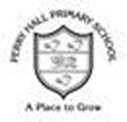 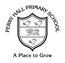 Long Term Planning 2020-21NurseryAutumn 1Autumn 2Spring 1Spring 1Spring 2Summer 1Summer 1Summer 2Topic Title I am specialColours of the RainbowWild Things!Wild Things!Wild Things!New Beginnings!New Beginnings!New Beginnings!Key QuestionWhy am I special?How do colours make you feel?Where in the World?Where in the World?Where in the World?What can I be?What can I be?What can I be?Books that linkWhile we can’t hugTin ForestSilly BillyAll are WelcomeThe Great Big Book of FamiliesHumpty Dumpty(Talk for Writing)Rainbow fish,Elmer,Wow says the Owl,Handa’s Surprise,Handa’s Hen,The Day the Crayons Quit,Rama and Sita,The Christmas StoryIncy Wincy Spider (Talk for Writing)Chinese New Year Story,The Rabbits that lay eggs,Jaspers Beanstalk,Titch,Dear Zoo,Rumble in the Jungle,The Tiger that came to Tea,The Monkey Puzzle,We’re Going on a Bear HuntLittle Miss MuffetMiss Polly had a Dolly(Talk for Writing)Chinese New Year Story,The Rabbits that lay eggs,Jaspers Beanstalk,Titch,Dear Zoo,Rumble in the Jungle,The Tiger that came to Tea,The Monkey Puzzle,We’re Going on a Bear HuntLittle Miss MuffetMiss Polly had a Dolly(Talk for Writing)Chinese New Year Story,The Rabbits that lay eggs,Jaspers Beanstalk,Titch,Dear Zoo,Rumble in the Jungle,The Tiger that came to Tea,The Monkey Puzzle,We’re Going on a Bear HuntLittle Miss MuffetMiss Polly had a Dolly(Talk for Writing)Stories about; babies/animalsPeople who help usThe Ugly Duckling,The teeny, weeny tadpole,Oliver’s Vegetables,The Hungry Caterpillar,Only one youThree Little Pigs Gingerbread Man(Talk for Writing/Introduce Helicopter Stories)Stories about; babies/animalsPeople who help usThe Ugly Duckling,The teeny, weeny tadpole,Oliver’s Vegetables,The Hungry Caterpillar,Only one youThree Little Pigs Gingerbread Man(Talk for Writing/Introduce Helicopter Stories)Stories about; babies/animalsPeople who help usThe Ugly Duckling,The teeny, weeny tadpole,Oliver’s Vegetables,The Hungry Caterpillar,Only one youThree Little Pigs Gingerbread Man(Talk for Writing/Introduce Helicopter Stories)Experiences / opportunities to enhance learning Photos from home via emailBaby pictures of staff/childrenColour of the weekColour experimentsColour mixingElmer partyKingswoodPets at Home (TBC)Africam (IWB - virtual visit)Planting - plants/vegetablesFred moving around the world(In pictures)KingswoodPets at Home (TBC)Africam (IWB - virtual visit)Planting - plants/vegetablesFred moving around the world(In pictures)KingswoodPets at Home (TBC)Africam (IWB - virtual visit)Planting - plants/vegetablesFred moving around the world(In pictures)Farm TripRange of professionals visit (People who help us)Walk about Wednesdays(2’s, Nursery, Reception Integration)Farm TripRange of professionals visit (People who help us)Walk about Wednesdays(2’s, Nursery, Reception Integration)Farm TripRange of professionals visit (People who help us)Walk about Wednesdays(2’s, Nursery, Reception Integration)Areas of LearningPersonal, Social and Emotional Development16-26Plays alongside others.Responds to a few appropriate boundaries, with encouragement and support.22-36Interested in others’ play and starting to join in.Seeks comfort from familiar adults when needed.22-36Seeks out others to share experiences.May form a special friendship with another child.Expresses own preferences and interests.Can express their own feelings such as sad, happy, cross, scared, worried.Shows understanding and cooperates with some boundaries and routines.30-50Initiates play, offering cues to others are saying peers to join them.Can select and use activities and resources with help.Aware of own feelings, and knows that some actions and words can hurt others’ feelings.30-50Keeps play going by responding to what or doing.Enjoys responsibility of carrying out small tasks.Can usually adapt behaviour to different events, social situations and changes in routine.30-50Keeps play going by responding to what or doing.Enjoys responsibility of carrying out small tasks.Can usually adapt behaviour to different events, social situations and changes in routine.30-50Demonstrates friendly behaviour, initiating conversations and forming good relationships with peers and familiar adults.Welcomes and values praise for what they have done.Confident to talk to other children when playing, and will communicate freely about own home and community.30-50Can play in a group, extending and elaborating play ideas.Shows confidence in asking adults for help.Begins to accept the needs of others and can take turns and share resources, sometimes with support from others.30-50Can play in a group, extending and elaborating play ideas.Shows confidence in asking adults for help.Begins to accept the needs of others and can take turns and share resources, sometimes with support from others.Communication and Language16-26Listens to and enjoys rhythmic patterns in rhymes and stories.Rigid attention - may appear not to hear.Beginning to ask simple questions.Beginning to talk about people and things that are not present.22-36Listens with interest to the noises adults make when they read stories.Shows interest in play with sounds, songs and rhymes.Learns new words very rapidly and is able to use them incommunicating.Uses simple sentences.22-36Identifies action words by pointing to the right picture.Understands more complex sentences.Understands ‘who’, ‘what’, ‘where’ in simple questions.Developing understanding of simple concepts.Uses language as a powerful means of widening contacts,sharing feelings, experiences and thoughts.Uses a variety of questions.Beginning to use word endings.30-50Listens to others one to one or in small groups, whenconversation interests them.Understands use of objects.Uses talk in pretending that objects stand for something elsein play.30-50Joins in with repeated refrains in rhymes and stories.Focusing attention - still listen or do, but can shift ownattention.Responds to simple instructions.Beginning to use more complex sentences to link thoughts.30-50Joins in with repeated refrains in rhymes and stories.Focusing attention - still listen or do, but can shift ownattention.Responds to simple instructions.Beginning to use more complex sentences to link thoughts.30-50Shows understanding of prepositions such as ‘under’, ‘ontop’, ‘behind’ by carrying out an action or selecting correct picture.Beginning to understand ‘why’ and ‘how’ questions.Uses talk to connect ideas, explain what is happening andanticipate what might happen next.Builds up vocabulary that reflects the breadth of theirexperiences.30-50Listens to stories with increasing attention and recall. Anticipates key events and phrases in rhymes and stories.Use talk to connect ideas.Use talk in pretending that objects stand for something else.Uses a range of tenses.Uses vocabulary focused on objects and people that are ofparticular importance to them.30-50Listens to stories with increasing attention and recall. Anticipates key events and phrases in rhymes and stories.Use talk to connect ideas.Use talk in pretending that objects stand for something else.Uses a range of tenses.Uses vocabulary focused on objects and people that are ofparticular importance to them.Physical Development22-36Runs safely on whole foot.Can kick a large ball.Shows control in holding and using jugs to pour, hammers,books and mark-making tools.Helps with clothing, e.g. puts on hat, unzips zipper on jacket,takes off unbuttoned shirt.Beginning to be independent in self-care, but still often needs adult support.22-36Climbs confidently and is beginning to pull themselves up onnursery play climbing equipment.Turns pages in a book, sometimes several at once.Beginning to use three fingers (tripod grip) to hold writing tools.Imitates drawing simple shapes such as circles and lines.May be beginning to show preference for a dominant hand.30-50Mounts stairs, steps or climbing equipment using alternate feet.Gains more bowel and bladder control and can attend totoileting needs most of the time themselves.Can usually manage washing and drying hands.30-50Walks downstairs, two feet to each step while carrying a small object.Dresses with help, e.g. puts arms into open-fronted coat or shirt when held up, pulls up own trousers, and pulls up zipper once it is fastened at the bottom.30-50Walks downstairs, two feet to each step while carrying a small object.Dresses with help, e.g. puts arms into open-fronted coat or shirt when held up, pulls up own trousers, and pulls up zipper once it is fastened at the bottom.30-50Moves freely in a range of ways.Draws lines and circles using gross motor movements.Holds pencil between thumb and two fingers, no longer using whole-hand grasp.30-50Runs skilfully and negotiates space successfully, adjusting speed or direction toavoid obstacles.Can catch a large ball.Stands momentarily on one foot.Holds pencil between thumb and two fingers.Uses one-handed tools and equipment.Can copy some letters, e.g. letters from their name.Observes the effects of activity on their bodies.30-50Runs skilfully and negotiates space successfully, adjusting speed or direction toavoid obstacles.Can catch a large ball.Stands momentarily on one foot.Holds pencil between thumb and two fingers.Uses one-handed tools and equipment.Can copy some letters, e.g. letters from their name.Observes the effects of activity on their bodies.Literacy16-26Interested in books and rhymes and may have favourites.22-36Has some favourite stories, rhymes, songs, poems or jingles.Repeats words or phrases from familiar stories.Fills in the missing word or phrase in a known rhyme, story or game.Distinguishes between the different marks they make.30-50Enjoys rhyming and rhythmic activities.Listens to and joins in with stories and poems, one-to-oneand also in small groups.Looks at books independently.Handles books carefully.30-50Joins in with repeated refrains.Shows interest in illustrations and print in books and print inthe environment.Holds books the correct way up and turns pages.Sometimes gives meaning to marks as they draw and paint.30-50Joins in with repeated refrains.Shows interest in illustrations and print in books and print inthe environment.Holds books the correct way up and turns pages.Sometimes gives meaning to marks as they draw and paint.30-50Listens to stories with increasing attention and recall.Recognises familiar words and signs such as own name and advertising logos.30-50Shows awareness of rhyme and alliteration.Recognises rhythm in spoken words.Anticipates key events andphrases in rhymes and stories.Beginning to be aware of the way stories are structured.Ascribes meanings to marks that they see in different places.30-50Shows awareness of rhyme and alliteration.Recognises rhythm in spoken words.Anticipates key events andphrases in rhymes and stories.Beginning to be aware of the way stories are structured.Ascribes meanings to marks that they see in different places.Mathematics16-26Beginning to organise and categorise objects.Says some counting words randomly.Attempts, sometimes successfully, to fit shapes into spaces on inset boards or jigsaw puzzles.Uses blocks to create their own simple structures andarrangements.Enjoys filling and emptying containers.Beginning to understand that things might happen ‘now’.22-36Selects a small number of objects from a group when asked, for example, ‘please give me one’, ‘please give me two’.Recites some number names in sequence.Creates and experiments with symbols and marksrepresenting ideas of number.Begins to make comparisons between quantities.Uses some language of quantities, such as ‘more’ and ‘a lot’.Knows that a group of things changes in quantity when something is added or taken away.Notices simple shapes and patterns in pictures.Beginning to categorise objects according to properties such as shape or size.Begins to use the language of size.Anticipates specific time-based events such as mealtimes or home time.30-50Uses some number names and number language spontaneously.Shows an interest in shape and space by playing with shapesor making arrangements with objects.30-50Uses some number names accurately in play.Shows interest in shape by sustained construction activity or by talking about shapes or arrangements.30-50Uses some number names accurately in play.Shows interest in shape by sustained construction activity or by talking about shapes or arrangements.30-50Knows that numbers identify how many objects are in a set.Shows curiosity about numbers by offering comments or asking questions.Shows an interest in numerals in the environment.Beginning to represent numbers using fingers, marks on paper or pictures.Realises not only objects, but anything can be counted, including steps, claps or jumps.Shows interest in shapes in the environment.30-50Recites numbers in order to 10.Sometimes matches numeral and quantity correctly.Shows an interest in representing numbers.Shows awareness of similarities of shapes in the environment.Uses shapes appropriately for tasks.Beginning to talk about the shapes of everyday objects.30-50Recites numbers in order to 10.Sometimes matches numeral and quantity correctly.Shows an interest in representing numbers.Shows awareness of similarities of shapes in the environment.Uses shapes appropriately for tasks.Beginning to talk about the shapes of everyday objects.Understanding the World16-26Is curious about people and shows an interest in stories about themselves and their family.Enjoys pictures and stories about themselves, their families and other people.Remembers where objects belong.Matches parts of objects that fit together.Shows interest in toys with buttons, flaps and simple mechanisms and beginning to learn to operate them.22-36Has a sense of own immediate family and relations.In pretend play, imitates everyday actions and events from own family and cultural background.Beginning to have their own friends.Learns that they have similarities and differences that connect them to, and distinguish them from, others.Enjoys playing with small-world models such as a farm, a garage, or a train track.Notices detailed features of objects in their environment.Seeks to acquire basic skills in turning on and operating some ICT equipment.Operates mechanical toys.30-50Shows an interest in technological toys with knobs or pulleys, or real objects such as cameras or mobile phones.Shows skill in making toys work by pressing parts or lifting flaps to achieve effects such as sound, movements or newimages.30-50Can talk about some of the things they have observed such as plants, animals, natural and found objects.Shows care and concern for living things and the environment.Knows how to operate simple equipment.30-50Can talk about some of the things they have observed such as plants, animals, natural and found objects.Shows care and concern for living things and the environment.Knows how to operate simple equipment.30-50Shows an interest in the lives of people who are familiar to them.Remembers and talks about significant events in their own experience.Comments and asks questions about aspects of their familiar world such as the place where they live or the natural world.30-50Recognises and describes special times or events for family orfriends.Shows interest in different occupations and ways of life.Knows some of the things that make them unique, and can talk about some of the similarities and differences in relation to friends or family.Developing an understanding of growth, decay and changes over time.30-50Recognises and describes special times or events for family orfriends.Shows interest in different occupations and ways of life.Knows some of the things that make them unique, and can talk about some of the similarities and differences in relation to friends or family.Developing an understanding of growth, decay and changes over time.Expressive Arts and Design16-26Explores and experiments with a range of media throughsensory exploration, and using whole body.Moves their whole bodies to sounds they enjoy, such as music or a regular beat.Begins to move to music, listen to or join in rhymes or songs.Notices and is interested in the effects of making movements which leave marks.22-36Joins in singing favourite songs.Creates sounds by banging, shaking, tapping or blowing.Shows an interest in the way musical instruments sound.Experiments with blocks, colours and marks.Beginning to use representation to communicate.Beginning to make-believe by pretending.30-50Enjoys joining in with dancing and ring games.Uses various construction materials.Developing preferences for forms of expression.Engages in imaginative role-play based on own first-hand experiences.30-50Sings a few familiar songs.Beginning to construct, stacking blocks vertically andhorizontally, making enclosures and creating spaces.Uses movement to express feelings.Notices what adults do, imitating what is observed and thendoing it spontaneously when the adult is not there.30-50Sings a few familiar songs.Beginning to construct, stacking blocks vertically andhorizontally, making enclosures and creating spaces.Uses movement to express feelings.Notices what adults do, imitating what is observed and thendoing it spontaneously when the adult is not there.30-50Beginning to move rhythmically.Taps out simple repeated rhythms.Understands that they can use lines to enclose a space, and then begin to use these shapes to represent objects.Joins construction pieces together to build and balance.Builds stories around toys.30-50Imitates movement in response to music.Explores and learns how sounds can be changed.Explores colour and how colours can be changed.Beginning to be interested in and describe the texture of things.Realises tools can be used for a purpose.Creates movement in response to music.Sings to self and makes up simple songs.30-50Imitates movement in response to music.Explores and learns how sounds can be changed.Explores colour and how colours can be changed.Beginning to be interested in and describe the texture of things.Realises tools can be used for a purpose.Creates movement in response to music.Sings to self and makes up simple songs.Opportunities for outdoor learningPreparing to go outside - Coats/waterproofs/wellies/ staying safe in the sunLearning rules and boundariesSeasonal walks - Exploring leaves/frost/ice/snowTalking about change’sMud kitchenPotion Station - coloured waterLoose PartsSand Play - wet sandWater Play - IceGarden areaParachute gamesPreparing to go outside - Coats/waterproofs/wellies/ staying safe in the sunLearning rules and boundariesSeasonal walks - Exploring leaves/frost/ice/snowTalking about change’sMud kitchenPotion Station - coloured waterLoose PartsSand Play - wet sandWater Play - IceGarden areaParachute gamesPreparing to go outside - Coats/waterproofs/wellies/ staying safe in the sunLearning rules and boundariesSeasonal walks - Mini beast hunts/New plants growingTalking about change’sMud kitchenPotion Station - coloured water/textureLoose PartsSand PlayWater Play - IceGarden area - Planting seedsRing gamesPreparing to go outside - Coats/waterproofs/wellies/ staying safe in the sunLearning rules and boundariesSeasonal walks - Mini beast hunts/New plants growingTalking about change’sMud kitchenPotion Station - coloured water/textureLoose PartsSand PlayWater Play - IceGarden area - Planting seedsRing gamesPreparing to go outside - Coats/waterproofs/wellies/ staying safe in the sunLearning rules and boundariesSeasonal walks - Mini beast hunts/New plants growingTalking about change’sMud kitchenPotion Station - coloured water/textureLoose PartsSand PlayWater Play - IceGarden area - Planting seedsRing gamesPreparing to go outside - Coats/waterproofs/wellies/ staying safe in the sunLearning rules and boundariesSeasonal walks - Caring for plants, Taking care in the sunTalking about change’sMud kitchenPotion Station - Plants and leavesLoose PartsSand Play - Dry sandWater PlayGarden area - Planting seedsPhysical activitiesPreparing to go outside - Coats/waterproofs/wellies/ staying safe in the sunLearning rules and boundariesSeasonal walks - Caring for plants, Taking care in the sunTalking about change’sMud kitchenPotion Station - Plants and leavesLoose PartsSand Play - Dry sandWater PlayGarden area - Planting seedsPhysical activitiesPreparing to go outside - Coats/waterproofs/wellies/ staying safe in the sunLearning rules and boundariesSeasonal walks - Caring for plants, Taking care in the sunTalking about change’sMud kitchenPotion Station - Plants and leavesLoose PartsSand Play - Dry sandWater PlayGarden area - Planting seedsPhysical activities